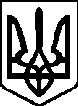 ЧЕРГОВІ МІСЦЕВІ ВИБОРИ25 жовтня 2020 рокуЦЕНТРАЛЬНО-МІСЬКА РАЙОННА У МІСТІ КРИВОМУ РОЗІТЕРИТОРІАЛЬНА ВИБОРЧА КОМІСІЯ   ДНІПРОПЕТРОВСЬКОЇ ОБЛАСТІвул. Свято-Миколаївська, . Кривий Ріг, Криворізький район,Дніпропетровська область, 50000ПОСТАНОВА № 7816 год.25хв.«20» листопада  2020року                                                                                    м. Кривий РігПро реєстрацію обраного депутата Центрально-Міської районної у місті ради VIII скликання      На підставі особистої заяви обраного депутата Центрально-Міської у місті ради Колосовського Дениса Владиславовича, поданої до Центрально-Міської районої у місті Кривому Розі  територіальної виборчої комісії  20 листопада 2020 року, керуючись частиною 3 статті 283 Виборчого кодексу України та Постановою ЦВК №433 від 28.10.2020 «Про роз’яснення щодо порядку реєстрації обраних депутатів Верховної Ради Автономної Республіки Крим, обласних, районних, міських, районних у місті, сільских, селищних рад,сільских, селищних, міських голів», Центрально-Міська районна у місті Кривому Розі територіальна виборча комісія постановляє:Зареєструвати обраним депутатом Центрально-Міської районної у місті ради VIII скликання Колосовського Дениса Владиславовича, 11.08.1992 року народження, обраним у єдиному багатомандатному виборчому окрузі від Криворізької міської організації політичної партії «Сила Людей».Цю постанову оприлюднити на  офіційному веб-сайті виконавчого комітету Центрально-Міської районної у місті ради та на дошці оголошень Центрально-Міської районної у місті Кривому Розі територіальної виборчої комісії . Голова Центрально-Міської районної  у місті Кривому Розі територіальної виборчої комісії                                                                        Н. Медведюк
           					
Секретар Центрально-Міської районної  у місті Кривому Розі територіальної виборчої комісії                                                                          І. Гальченко 